津山東高校考案津山産ショウガの「ジンジャーシロップ」レシピ・試作シロップ提供申込書※シロップとレシピは，日程調整をしたうえでお店に直接持っていきます。場合によっては，郵便等により送付させていただく場合もあります。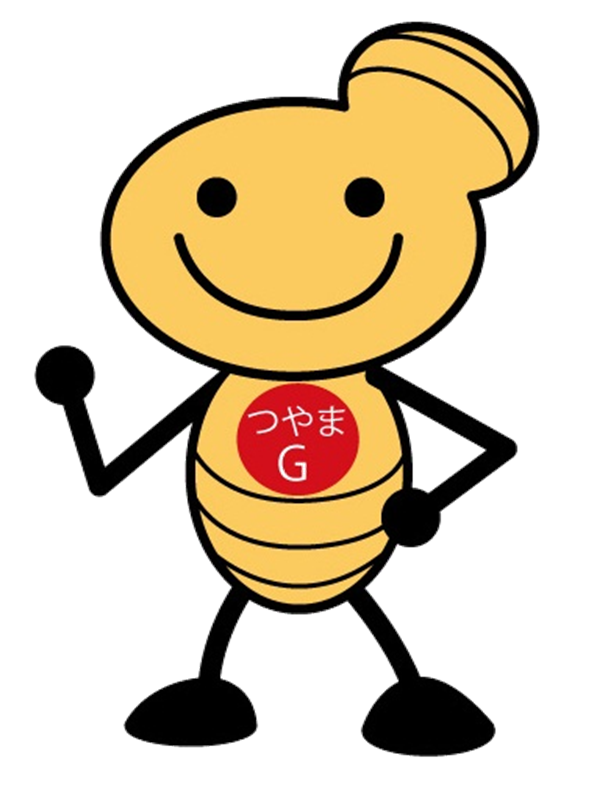 ※申込書の提出先申込日平成２８年　　　　月　　　　日平成２８年　　　　月　　　　日店舗名所在地担当者名電話番号（　　　　　　　）　　　　　　　－　　　　　　　（　　　　　　　）　　　　　　　－　　　　　　　店舗への配送希望曜日等希望曜日（複数回答可）※該当する□に✓を入れてください。□　月□　火□　水□　木□　金□　土□　日店舗への配送希望曜日等希望時間帯（複数回答可）※該当する□に✓を入れてください。□　８：３０～１０：００□　１０：００～１１：３０□　１１：３０～１３：００□　１３：００～１５：００□　１５：００～１７：００□　１７：００～１８：００□　その他（　　　　　　　　　　　　　　　　　）